                                               ПАМЯТКА № 2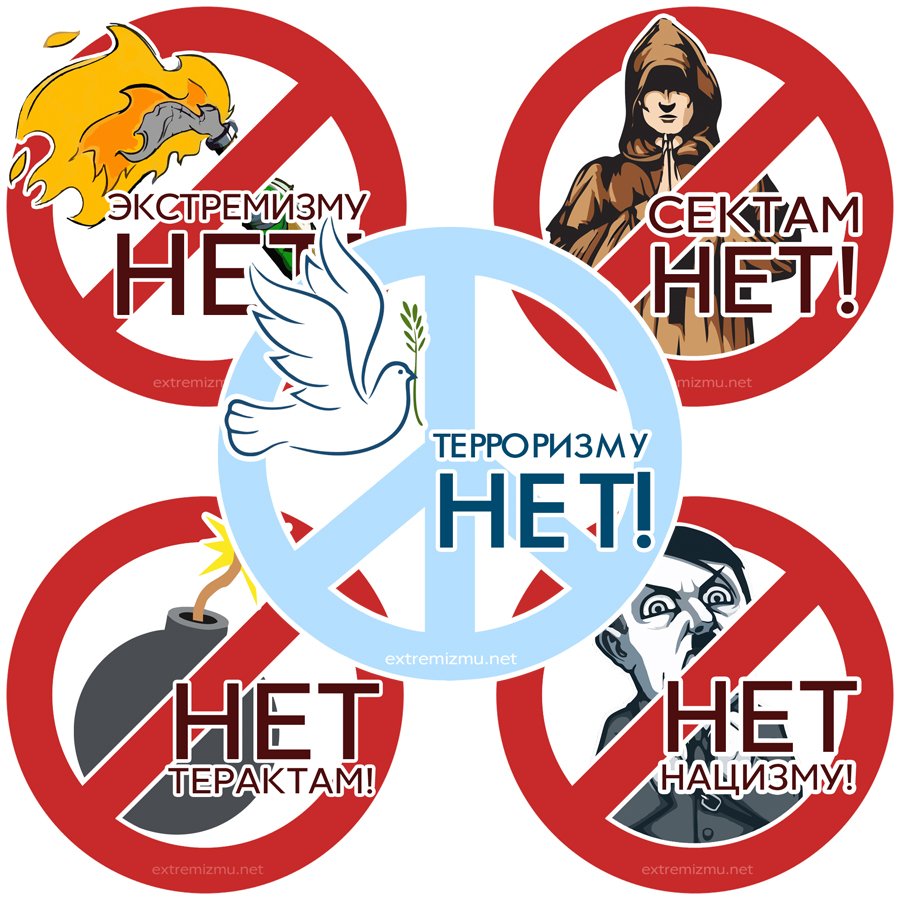 Об ответственности за преступления экстремистской и террористической направленности    За совершение преступлений экстремистской и террористической направленности статьями особенной части Уголовного Кодекса Российской Федерации предусмотрена уголовная ответственность. Ответственность граждан возникает в основном с 14 лет. Степень уголовной ответственности зависит от степени тяжести преступления – штрафа до лишения свободы (до пожизненного заключения).       6. Статья 205.5 УК РФ (наказывается лишением свободы на срок от 15 до 20 лет со штрафом в размере до 1 миллиона рублей или пожизненным лишением свободы) – организация деятельности террористической организации и участие в деятельности такой организации (проведение бесед в целях пропаганды, поиск спонсоров, помещений, участников организации, созыв собраний, распространение агитационных листовок, организация шествий, использование банковских счетов и т.д.).       7. Статья 205.6  УК РФ (наказывается штрафом в размере до ста тысяч рублей, либо принудительными работами на срок до 1 года, либо лишением свободы сроком до 1 года) – несообщение в органы власти (умолчание) о преступлении террористического характера.      8. Статья 206  УК РФ (наказываются лишением свободы на срок от 5 до 10 лет) – захват или удержание лица в качестве заложника с применением прямого физического или психологического насилия, обмана, использование беспомощного состояния потерпевшего и т.д., совершенные в террористических целях.      9. Статья 207  УК РФ (наказывается штрафом в размере до 200 тысяч рублей, либо лишением свободы на срок  до 3 лет) – заведомо ложное сообщение об акте терроризма (готовящемся взрыве, поджоге, иных общественно опасных последствиях.      10. Статья 282  УК РФ (наказывается штрафом в размере от 300 до 500 тысяч рублей, либо лишением свободы на срок от 2 до 5 лет) – действия, направленные на возбуждение ненависти либо вражды, а также на унижение достоинства человека, либо группы лиц по признакам пола, расы, национальности, языка, происхождения, отношения к религии, а равно принадлежности к какой-либо социальной группе, совершенные публично, в том числе с использованием средств массовой информации, либо информационно-телекоммуникационных сетей, включая в сеть «Интернет», лицом после его привлечения к административной ответственности за аналогичное деяние в течении одного года.       11. Статья 282.1  УК РФ (наказывается  лишением свободы на срок от 6 до 10 лет) – организация экстремистского сообщества, то есть организованной группы лиц для подготовки или совершения преступления экстремистской направленности, а равно руководство таким экстремистским сообществом, его частью или входящими в такое сообщество структурными подразделениями, а также создание объединения организаторов, руководителей или иных представителей частей или структурных подразделений такого сообщества в целях разработки планов и (или) условий для совершения преступлений экстремистской направленности.                                           Администрация муниципального района «Сретенский район»ОМВД России по Сретенскому району